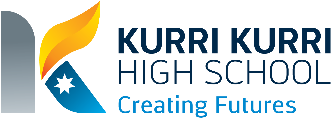 2022 Year 10 PASS Scope & Sequence2022 Year 10 PASS Scope & Sequence2022 Year 10 PASS Scope & Sequence2022 Year 10 PASS Scope & Sequence2022 Year 10 PASS Scope & Sequence2022 Year 10 PASS Scope & SequenceFaculty:PDHPESubject:PASSYear:10TERM 11234567891011TERM 1Bootcamp:Preparation and learning expectationsProject: Australia’s sporting Identity – Infographic - Students create an engaging infographic on an Australian sporting icon that can be shared on range of media platforms. Practical – Student choice of activity and demonstrate: Independent and collaborative participation.Participate in physical activities of low, medium and high intensities.Demonstrate initiative to modify physical activities to suit different needs.Title / Unit: Physical Activity and Sport in Society – Australia’s Sporting IdentityTiming: 11 weeksOutcomes: PASS5-3, PASS5-4, PASS5-5, PASS5-10, PASS5-7, PASS5-9Skills: ICT Capability, Intercultural Understanding, Literacy, Numeracy, Personal and Social Capability.4Cs: Focus, Make and express meaning, Curiosity,  Literacy Focus: RAP, Summarising, Monitoring, Information report writingNumeracy Focus: Quantifying numbers, Additive strategiesPrep Skills for Stage 6: ICT skills, summarising, Multiple Choice questions, Peer reviewAssessment data and weightings: Australia’s Sporting Identity (25%) T1 W11 Practical Assessment weighting: La Crosse & Volleyball Peer and self-reflection (25%) T2 W1Project: Australia’s sporting Identity – Infographic - Students create an engaging infographic on an Australian sporting icon that can be shared on range of media platforms. Practical – Student choice of activity and demonstrate: Independent and collaborative participation.Participate in physical activities of low, medium and high intensities.Demonstrate initiative to modify physical activities to suit different needs.Title / Unit: Physical Activity and Sport in Society – Australia’s Sporting IdentityTiming: 11 weeksOutcomes: PASS5-3, PASS5-4, PASS5-5, PASS5-10, PASS5-7, PASS5-9Skills: ICT Capability, Intercultural Understanding, Literacy, Numeracy, Personal and Social Capability.4Cs: Focus, Make and express meaning, Curiosity,  Literacy Focus: RAP, Summarising, Monitoring, Information report writingNumeracy Focus: Quantifying numbers, Additive strategiesPrep Skills for Stage 6: ICT skills, summarising, Multiple Choice questions, Peer reviewAssessment data and weightings: Australia’s Sporting Identity (25%) T1 W11 Practical Assessment weighting: La Crosse & Volleyball Peer and self-reflection (25%) T2 W1Project: Australia’s sporting Identity – Infographic - Students create an engaging infographic on an Australian sporting icon that can be shared on range of media platforms. Practical – Student choice of activity and demonstrate: Independent and collaborative participation.Participate in physical activities of low, medium and high intensities.Demonstrate initiative to modify physical activities to suit different needs.Title / Unit: Physical Activity and Sport in Society – Australia’s Sporting IdentityTiming: 11 weeksOutcomes: PASS5-3, PASS5-4, PASS5-5, PASS5-10, PASS5-7, PASS5-9Skills: ICT Capability, Intercultural Understanding, Literacy, Numeracy, Personal and Social Capability.4Cs: Focus, Make and express meaning, Curiosity,  Literacy Focus: RAP, Summarising, Monitoring, Information report writingNumeracy Focus: Quantifying numbers, Additive strategiesPrep Skills for Stage 6: ICT skills, summarising, Multiple Choice questions, Peer reviewAssessment data and weightings: Australia’s Sporting Identity (25%) T1 W11 Practical Assessment weighting: La Crosse & Volleyball Peer and self-reflection (25%) T2 W1Project: Australia’s sporting Identity – Infographic - Students create an engaging infographic on an Australian sporting icon that can be shared on range of media platforms. Practical – Student choice of activity and demonstrate: Independent and collaborative participation.Participate in physical activities of low, medium and high intensities.Demonstrate initiative to modify physical activities to suit different needs.Title / Unit: Physical Activity and Sport in Society – Australia’s Sporting IdentityTiming: 11 weeksOutcomes: PASS5-3, PASS5-4, PASS5-5, PASS5-10, PASS5-7, PASS5-9Skills: ICT Capability, Intercultural Understanding, Literacy, Numeracy, Personal and Social Capability.4Cs: Focus, Make and express meaning, Curiosity,  Literacy Focus: RAP, Summarising, Monitoring, Information report writingNumeracy Focus: Quantifying numbers, Additive strategiesPrep Skills for Stage 6: ICT skills, summarising, Multiple Choice questions, Peer reviewAssessment data and weightings: Australia’s Sporting Identity (25%) T1 W11 Practical Assessment weighting: La Crosse & Volleyball Peer and self-reflection (25%) T2 W1Project: Australia’s sporting Identity – Infographic - Students create an engaging infographic on an Australian sporting icon that can be shared on range of media platforms. Practical – Student choice of activity and demonstrate: Independent and collaborative participation.Participate in physical activities of low, medium and high intensities.Demonstrate initiative to modify physical activities to suit different needs.Title / Unit: Physical Activity and Sport in Society – Australia’s Sporting IdentityTiming: 11 weeksOutcomes: PASS5-3, PASS5-4, PASS5-5, PASS5-10, PASS5-7, PASS5-9Skills: ICT Capability, Intercultural Understanding, Literacy, Numeracy, Personal and Social Capability.4Cs: Focus, Make and express meaning, Curiosity,  Literacy Focus: RAP, Summarising, Monitoring, Information report writingNumeracy Focus: Quantifying numbers, Additive strategiesPrep Skills for Stage 6: ICT skills, summarising, Multiple Choice questions, Peer reviewAssessment data and weightings: Australia’s Sporting Identity (25%) T1 W11 Practical Assessment weighting: La Crosse & Volleyball Peer and self-reflection (25%) T2 W1Project: Australia’s sporting Identity – Infographic - Students create an engaging infographic on an Australian sporting icon that can be shared on range of media platforms. Practical – Student choice of activity and demonstrate: Independent and collaborative participation.Participate in physical activities of low, medium and high intensities.Demonstrate initiative to modify physical activities to suit different needs.Title / Unit: Physical Activity and Sport in Society – Australia’s Sporting IdentityTiming: 11 weeksOutcomes: PASS5-3, PASS5-4, PASS5-5, PASS5-10, PASS5-7, PASS5-9Skills: ICT Capability, Intercultural Understanding, Literacy, Numeracy, Personal and Social Capability.4Cs: Focus, Make and express meaning, Curiosity,  Literacy Focus: RAP, Summarising, Monitoring, Information report writingNumeracy Focus: Quantifying numbers, Additive strategiesPrep Skills for Stage 6: ICT skills, summarising, Multiple Choice questions, Peer reviewAssessment data and weightings: Australia’s Sporting Identity (25%) T1 W11 Practical Assessment weighting: La Crosse & Volleyball Peer and self-reflection (25%) T2 W1Project: Australia’s sporting Identity – Infographic - Students create an engaging infographic on an Australian sporting icon that can be shared on range of media platforms. Practical – Student choice of activity and demonstrate: Independent and collaborative participation.Participate in physical activities of low, medium and high intensities.Demonstrate initiative to modify physical activities to suit different needs.Title / Unit: Physical Activity and Sport in Society – Australia’s Sporting IdentityTiming: 11 weeksOutcomes: PASS5-3, PASS5-4, PASS5-5, PASS5-10, PASS5-7, PASS5-9Skills: ICT Capability, Intercultural Understanding, Literacy, Numeracy, Personal and Social Capability.4Cs: Focus, Make and express meaning, Curiosity,  Literacy Focus: RAP, Summarising, Monitoring, Information report writingNumeracy Focus: Quantifying numbers, Additive strategiesPrep Skills for Stage 6: ICT skills, summarising, Multiple Choice questions, Peer reviewAssessment data and weightings: Australia’s Sporting Identity (25%) T1 W11 Practical Assessment weighting: La Crosse & Volleyball Peer and self-reflection (25%) T2 W1Project: Australia’s sporting Identity – Infographic - Students create an engaging infographic on an Australian sporting icon that can be shared on range of media platforms. Practical – Student choice of activity and demonstrate: Independent and collaborative participation.Participate in physical activities of low, medium and high intensities.Demonstrate initiative to modify physical activities to suit different needs.Title / Unit: Physical Activity and Sport in Society – Australia’s Sporting IdentityTiming: 11 weeksOutcomes: PASS5-3, PASS5-4, PASS5-5, PASS5-10, PASS5-7, PASS5-9Skills: ICT Capability, Intercultural Understanding, Literacy, Numeracy, Personal and Social Capability.4Cs: Focus, Make and express meaning, Curiosity,  Literacy Focus: RAP, Summarising, Monitoring, Information report writingNumeracy Focus: Quantifying numbers, Additive strategiesPrep Skills for Stage 6: ICT skills, summarising, Multiple Choice questions, Peer reviewAssessment data and weightings: Australia’s Sporting Identity (25%) T1 W11 Practical Assessment weighting: La Crosse & Volleyball Peer and self-reflection (25%) T2 W1Project: Australia’s sporting Identity – Infographic - Students create an engaging infographic on an Australian sporting icon that can be shared on range of media platforms. Practical – Student choice of activity and demonstrate: Independent and collaborative participation.Participate in physical activities of low, medium and high intensities.Demonstrate initiative to modify physical activities to suit different needs.Title / Unit: Physical Activity and Sport in Society – Australia’s Sporting IdentityTiming: 11 weeksOutcomes: PASS5-3, PASS5-4, PASS5-5, PASS5-10, PASS5-7, PASS5-9Skills: ICT Capability, Intercultural Understanding, Literacy, Numeracy, Personal and Social Capability.4Cs: Focus, Make and express meaning, Curiosity,  Literacy Focus: RAP, Summarising, Monitoring, Information report writingNumeracy Focus: Quantifying numbers, Additive strategiesPrep Skills for Stage 6: ICT skills, summarising, Multiple Choice questions, Peer reviewAssessment data and weightings: Australia’s Sporting Identity (25%) T1 W11 Practical Assessment weighting: La Crosse & Volleyball Peer and self-reflection (25%) T2 W1Project: Australia’s sporting Identity – Infographic - Students create an engaging infographic on an Australian sporting icon that can be shared on range of media platforms. Practical – Student choice of activity and demonstrate: Independent and collaborative participation.Participate in physical activities of low, medium and high intensities.Demonstrate initiative to modify physical activities to suit different needs.Title / Unit: Physical Activity and Sport in Society – Australia’s Sporting IdentityTiming: 11 weeksOutcomes: PASS5-3, PASS5-4, PASS5-5, PASS5-10, PASS5-7, PASS5-9Skills: ICT Capability, Intercultural Understanding, Literacy, Numeracy, Personal and Social Capability.4Cs: Focus, Make and express meaning, Curiosity,  Literacy Focus: RAP, Summarising, Monitoring, Information report writingNumeracy Focus: Quantifying numbers, Additive strategiesPrep Skills for Stage 6: ICT skills, summarising, Multiple Choice questions, Peer reviewAssessment data and weightings: Australia’s Sporting Identity (25%) T1 W11 Practical Assessment weighting: La Crosse & Volleyball Peer and self-reflection (25%) T2 W1TERM 2112345678910TERM 2Project: Sports Coaching - Create an instructional resource for a sport of your choice. Practical Project - (Slap Hockey, Sport of choice) demonstrate: Independent and collaborative participation.Participation and analysis of physical activities of diverse sports.Demonstrate initiative to modify physical activities to suit different needs.Physical Literacy Focus – Tactical Movement, Movement CompetenciesTitle / Unit: Enhancing Participation and Performance - CoachingTiming: 13 weeksOutcomes: PASS5-6, PASS5-7, PASS5-8, PASS5-10Skills: ICT capability, Personal and Social capability, Critical and Creative Thinking, Ethical Understanding4Cs: Influence, Build New Ideas, Think how and Why, Make and Express Meaning, Curiosity, TeamworkLiteracy Focus: Summarising, Information report writing, Visualise Numeracy Focus: Quantifying numbers, Statistics and Probability, Measurement and geometry, Number sense and AlgebraPrep Skills for Stage 6: Summarising, Multiple Choice responses, Writing Short answer responses, Creating a coaching session Plan, Peer reviewAssessment data and weightings: Enhancing Participation and Coaching (25%) T3 W3Project: Sports Coaching - Create an instructional resource for a sport of your choice. Practical Project - (Slap Hockey, Sport of choice) demonstrate: Independent and collaborative participation.Participation and analysis of physical activities of diverse sports.Demonstrate initiative to modify physical activities to suit different needs.Physical Literacy Focus – Tactical Movement, Movement CompetenciesTitle / Unit: Enhancing Participation and Performance - CoachingTiming: 13 weeksOutcomes: PASS5-6, PASS5-7, PASS5-8, PASS5-10Skills: ICT capability, Personal and Social capability, Critical and Creative Thinking, Ethical Understanding4Cs: Influence, Build New Ideas, Think how and Why, Make and Express Meaning, Curiosity, TeamworkLiteracy Focus: Summarising, Information report writing, Visualise Numeracy Focus: Quantifying numbers, Statistics and Probability, Measurement and geometry, Number sense and AlgebraPrep Skills for Stage 6: Summarising, Multiple Choice responses, Writing Short answer responses, Creating a coaching session Plan, Peer reviewAssessment data and weightings: Enhancing Participation and Coaching (25%) T3 W3Project: Sports Coaching - Create an instructional resource for a sport of your choice. Practical Project - (Slap Hockey, Sport of choice) demonstrate: Independent and collaborative participation.Participation and analysis of physical activities of diverse sports.Demonstrate initiative to modify physical activities to suit different needs.Physical Literacy Focus – Tactical Movement, Movement CompetenciesTitle / Unit: Enhancing Participation and Performance - CoachingTiming: 13 weeksOutcomes: PASS5-6, PASS5-7, PASS5-8, PASS5-10Skills: ICT capability, Personal and Social capability, Critical and Creative Thinking, Ethical Understanding4Cs: Influence, Build New Ideas, Think how and Why, Make and Express Meaning, Curiosity, TeamworkLiteracy Focus: Summarising, Information report writing, Visualise Numeracy Focus: Quantifying numbers, Statistics and Probability, Measurement and geometry, Number sense and AlgebraPrep Skills for Stage 6: Summarising, Multiple Choice responses, Writing Short answer responses, Creating a coaching session Plan, Peer reviewAssessment data and weightings: Enhancing Participation and Coaching (25%) T3 W3Project: Sports Coaching - Create an instructional resource for a sport of your choice. Practical Project - (Slap Hockey, Sport of choice) demonstrate: Independent and collaborative participation.Participation and analysis of physical activities of diverse sports.Demonstrate initiative to modify physical activities to suit different needs.Physical Literacy Focus – Tactical Movement, Movement CompetenciesTitle / Unit: Enhancing Participation and Performance - CoachingTiming: 13 weeksOutcomes: PASS5-6, PASS5-7, PASS5-8, PASS5-10Skills: ICT capability, Personal and Social capability, Critical and Creative Thinking, Ethical Understanding4Cs: Influence, Build New Ideas, Think how and Why, Make and Express Meaning, Curiosity, TeamworkLiteracy Focus: Summarising, Information report writing, Visualise Numeracy Focus: Quantifying numbers, Statistics and Probability, Measurement and geometry, Number sense and AlgebraPrep Skills for Stage 6: Summarising, Multiple Choice responses, Writing Short answer responses, Creating a coaching session Plan, Peer reviewAssessment data and weightings: Enhancing Participation and Coaching (25%) T3 W3Project: Sports Coaching - Create an instructional resource for a sport of your choice. Practical Project - (Slap Hockey, Sport of choice) demonstrate: Independent and collaborative participation.Participation and analysis of physical activities of diverse sports.Demonstrate initiative to modify physical activities to suit different needs.Physical Literacy Focus – Tactical Movement, Movement CompetenciesTitle / Unit: Enhancing Participation and Performance - CoachingTiming: 13 weeksOutcomes: PASS5-6, PASS5-7, PASS5-8, PASS5-10Skills: ICT capability, Personal and Social capability, Critical and Creative Thinking, Ethical Understanding4Cs: Influence, Build New Ideas, Think how and Why, Make and Express Meaning, Curiosity, TeamworkLiteracy Focus: Summarising, Information report writing, Visualise Numeracy Focus: Quantifying numbers, Statistics and Probability, Measurement and geometry, Number sense and AlgebraPrep Skills for Stage 6: Summarising, Multiple Choice responses, Writing Short answer responses, Creating a coaching session Plan, Peer reviewAssessment data and weightings: Enhancing Participation and Coaching (25%) T3 W3Project: Sports Coaching - Create an instructional resource for a sport of your choice. Practical Project - (Slap Hockey, Sport of choice) demonstrate: Independent and collaborative participation.Participation and analysis of physical activities of diverse sports.Demonstrate initiative to modify physical activities to suit different needs.Physical Literacy Focus – Tactical Movement, Movement CompetenciesTitle / Unit: Enhancing Participation and Performance - CoachingTiming: 13 weeksOutcomes: PASS5-6, PASS5-7, PASS5-8, PASS5-10Skills: ICT capability, Personal and Social capability, Critical and Creative Thinking, Ethical Understanding4Cs: Influence, Build New Ideas, Think how and Why, Make and Express Meaning, Curiosity, TeamworkLiteracy Focus: Summarising, Information report writing, Visualise Numeracy Focus: Quantifying numbers, Statistics and Probability, Measurement and geometry, Number sense and AlgebraPrep Skills for Stage 6: Summarising, Multiple Choice responses, Writing Short answer responses, Creating a coaching session Plan, Peer reviewAssessment data and weightings: Enhancing Participation and Coaching (25%) T3 W3Project: Sports Coaching - Create an instructional resource for a sport of your choice. Practical Project - (Slap Hockey, Sport of choice) demonstrate: Independent and collaborative participation.Participation and analysis of physical activities of diverse sports.Demonstrate initiative to modify physical activities to suit different needs.Physical Literacy Focus – Tactical Movement, Movement CompetenciesTitle / Unit: Enhancing Participation and Performance - CoachingTiming: 13 weeksOutcomes: PASS5-6, PASS5-7, PASS5-8, PASS5-10Skills: ICT capability, Personal and Social capability, Critical and Creative Thinking, Ethical Understanding4Cs: Influence, Build New Ideas, Think how and Why, Make and Express Meaning, Curiosity, TeamworkLiteracy Focus: Summarising, Information report writing, Visualise Numeracy Focus: Quantifying numbers, Statistics and Probability, Measurement and geometry, Number sense and AlgebraPrep Skills for Stage 6: Summarising, Multiple Choice responses, Writing Short answer responses, Creating a coaching session Plan, Peer reviewAssessment data and weightings: Enhancing Participation and Coaching (25%) T3 W3Project: Sports Coaching - Create an instructional resource for a sport of your choice. Practical Project - (Slap Hockey, Sport of choice) demonstrate: Independent and collaborative participation.Participation and analysis of physical activities of diverse sports.Demonstrate initiative to modify physical activities to suit different needs.Physical Literacy Focus – Tactical Movement, Movement CompetenciesTitle / Unit: Enhancing Participation and Performance - CoachingTiming: 13 weeksOutcomes: PASS5-6, PASS5-7, PASS5-8, PASS5-10Skills: ICT capability, Personal and Social capability, Critical and Creative Thinking, Ethical Understanding4Cs: Influence, Build New Ideas, Think how and Why, Make and Express Meaning, Curiosity, TeamworkLiteracy Focus: Summarising, Information report writing, Visualise Numeracy Focus: Quantifying numbers, Statistics and Probability, Measurement and geometry, Number sense and AlgebraPrep Skills for Stage 6: Summarising, Multiple Choice responses, Writing Short answer responses, Creating a coaching session Plan, Peer reviewAssessment data and weightings: Enhancing Participation and Coaching (25%) T3 W3Project: Sports Coaching - Create an instructional resource for a sport of your choice. Practical Project - (Slap Hockey, Sport of choice) demonstrate: Independent and collaborative participation.Participation and analysis of physical activities of diverse sports.Demonstrate initiative to modify physical activities to suit different needs.Physical Literacy Focus – Tactical Movement, Movement CompetenciesTitle / Unit: Enhancing Participation and Performance - CoachingTiming: 13 weeksOutcomes: PASS5-6, PASS5-7, PASS5-8, PASS5-10Skills: ICT capability, Personal and Social capability, Critical and Creative Thinking, Ethical Understanding4Cs: Influence, Build New Ideas, Think how and Why, Make and Express Meaning, Curiosity, TeamworkLiteracy Focus: Summarising, Information report writing, Visualise Numeracy Focus: Quantifying numbers, Statistics and Probability, Measurement and geometry, Number sense and AlgebraPrep Skills for Stage 6: Summarising, Multiple Choice responses, Writing Short answer responses, Creating a coaching session Plan, Peer reviewAssessment data and weightings: Enhancing Participation and Coaching (25%) T3 W3Project: Sports Coaching - Create an instructional resource for a sport of your choice. Practical Project - (Slap Hockey, Sport of choice) demonstrate: Independent and collaborative participation.Participation and analysis of physical activities of diverse sports.Demonstrate initiative to modify physical activities to suit different needs.Physical Literacy Focus – Tactical Movement, Movement CompetenciesTitle / Unit: Enhancing Participation and Performance - CoachingTiming: 13 weeksOutcomes: PASS5-6, PASS5-7, PASS5-8, PASS5-10Skills: ICT capability, Personal and Social capability, Critical and Creative Thinking, Ethical Understanding4Cs: Influence, Build New Ideas, Think how and Why, Make and Express Meaning, Curiosity, TeamworkLiteracy Focus: Summarising, Information report writing, Visualise Numeracy Focus: Quantifying numbers, Statistics and Probability, Measurement and geometry, Number sense and AlgebraPrep Skills for Stage 6: Summarising, Multiple Choice responses, Writing Short answer responses, Creating a coaching session Plan, Peer reviewAssessment data and weightings: Enhancing Participation and Coaching (25%) T3 W32022 Year 10 PASS Scope & Sequence2022 Year 10 PASS Scope & Sequence2022 Year 10 PASS Scope & Sequence2022 Year 10 PASS Scope & Sequence2022 Year 10 PASS Scope & Sequence2022 Year 10 PASS Scope & SequenceFaculty:PDHPESubject:PASSYear:10TERM 3123445678910TERM 3Title / Unit: Enhancing Participation and Performance – Coaching continuedTitle / Unit: Enhancing Participation and Performance – Coaching continuedTitle / Unit: Enhancing Participation and Performance – Coaching continuedTitle / Unit: Enhancing Participation and Performance – Coaching continuedProject: Research information and opinions on sport decisions. Create an information resource on a specific issue in sport. Practical - Develop a Coaching Session plan that relates to indigenous and other cultural games.Title / Unit: Physical Activity and Sport in Society – Issues In Physical Activity and SportTiming: 13 weeksOutcomes: PASS5-3, PASS5-4, PASS5-10Skills: ICT capability, Personal and Social capability, Critical and Creative Thinking, Ethical Understanding4Cs: Make and Express Meaning, Think How and Why, Build New Ideas, Curiosity, InfluenceLiteracy Focus: MC Questions, Writing short responses, summarisingNumeracy Focus: Measurement and geometry, Interpreting and representing data, operating with percentagesPrep Skills for Stage 6: MC questions, Writing short responses in timed conditions, Peer reviewAssessment data and weightings: Enhancing Participation and Performance Practical (25%) T3 W10 Project: Research information and opinions on sport decisions. Create an information resource on a specific issue in sport. Practical - Develop a Coaching Session plan that relates to indigenous and other cultural games.Title / Unit: Physical Activity and Sport in Society – Issues In Physical Activity and SportTiming: 13 weeksOutcomes: PASS5-3, PASS5-4, PASS5-10Skills: ICT capability, Personal and Social capability, Critical and Creative Thinking, Ethical Understanding4Cs: Make and Express Meaning, Think How and Why, Build New Ideas, Curiosity, InfluenceLiteracy Focus: MC Questions, Writing short responses, summarisingNumeracy Focus: Measurement and geometry, Interpreting and representing data, operating with percentagesPrep Skills for Stage 6: MC questions, Writing short responses in timed conditions, Peer reviewAssessment data and weightings: Enhancing Participation and Performance Practical (25%) T3 W10 Project: Research information and opinions on sport decisions. Create an information resource on a specific issue in sport. Practical - Develop a Coaching Session plan that relates to indigenous and other cultural games.Title / Unit: Physical Activity and Sport in Society – Issues In Physical Activity and SportTiming: 13 weeksOutcomes: PASS5-3, PASS5-4, PASS5-10Skills: ICT capability, Personal and Social capability, Critical and Creative Thinking, Ethical Understanding4Cs: Make and Express Meaning, Think How and Why, Build New Ideas, Curiosity, InfluenceLiteracy Focus: MC Questions, Writing short responses, summarisingNumeracy Focus: Measurement and geometry, Interpreting and representing data, operating with percentagesPrep Skills for Stage 6: MC questions, Writing short responses in timed conditions, Peer reviewAssessment data and weightings: Enhancing Participation and Performance Practical (25%) T3 W10 Project: Research information and opinions on sport decisions. Create an information resource on a specific issue in sport. Practical - Develop a Coaching Session plan that relates to indigenous and other cultural games.Title / Unit: Physical Activity and Sport in Society – Issues In Physical Activity and SportTiming: 13 weeksOutcomes: PASS5-3, PASS5-4, PASS5-10Skills: ICT capability, Personal and Social capability, Critical and Creative Thinking, Ethical Understanding4Cs: Make and Express Meaning, Think How and Why, Build New Ideas, Curiosity, InfluenceLiteracy Focus: MC Questions, Writing short responses, summarisingNumeracy Focus: Measurement and geometry, Interpreting and representing data, operating with percentagesPrep Skills for Stage 6: MC questions, Writing short responses in timed conditions, Peer reviewAssessment data and weightings: Enhancing Participation and Performance Practical (25%) T3 W10 Project: Research information and opinions on sport decisions. Create an information resource on a specific issue in sport. Practical - Develop a Coaching Session plan that relates to indigenous and other cultural games.Title / Unit: Physical Activity and Sport in Society – Issues In Physical Activity and SportTiming: 13 weeksOutcomes: PASS5-3, PASS5-4, PASS5-10Skills: ICT capability, Personal and Social capability, Critical and Creative Thinking, Ethical Understanding4Cs: Make and Express Meaning, Think How and Why, Build New Ideas, Curiosity, InfluenceLiteracy Focus: MC Questions, Writing short responses, summarisingNumeracy Focus: Measurement and geometry, Interpreting and representing data, operating with percentagesPrep Skills for Stage 6: MC questions, Writing short responses in timed conditions, Peer reviewAssessment data and weightings: Enhancing Participation and Performance Practical (25%) T3 W10 Project: Research information and opinions on sport decisions. Create an information resource on a specific issue in sport. Practical - Develop a Coaching Session plan that relates to indigenous and other cultural games.Title / Unit: Physical Activity and Sport in Society – Issues In Physical Activity and SportTiming: 13 weeksOutcomes: PASS5-3, PASS5-4, PASS5-10Skills: ICT capability, Personal and Social capability, Critical and Creative Thinking, Ethical Understanding4Cs: Make and Express Meaning, Think How and Why, Build New Ideas, Curiosity, InfluenceLiteracy Focus: MC Questions, Writing short responses, summarisingNumeracy Focus: Measurement and geometry, Interpreting and representing data, operating with percentagesPrep Skills for Stage 6: MC questions, Writing short responses in timed conditions, Peer reviewAssessment data and weightings: Enhancing Participation and Performance Practical (25%) T3 W10 Project: Research information and opinions on sport decisions. Create an information resource on a specific issue in sport. Practical - Develop a Coaching Session plan that relates to indigenous and other cultural games.Title / Unit: Physical Activity and Sport in Society – Issues In Physical Activity and SportTiming: 13 weeksOutcomes: PASS5-3, PASS5-4, PASS5-10Skills: ICT capability, Personal and Social capability, Critical and Creative Thinking, Ethical Understanding4Cs: Make and Express Meaning, Think How and Why, Build New Ideas, Curiosity, InfluenceLiteracy Focus: MC Questions, Writing short responses, summarisingNumeracy Focus: Measurement and geometry, Interpreting and representing data, operating with percentagesPrep Skills for Stage 6: MC questions, Writing short responses in timed conditions, Peer reviewAssessment data and weightings: Enhancing Participation and Performance Practical (25%) T3 W10 TERM 412345678910TERM 4Issues In physical activities and Sport continued Project: Research information and opinions on sport decisions. Create an information resource on a specific issue in sport. Practical - Develop a Coaching Session plan that relates to indigenous and other cultural games.Title / Unit: Physical Activity and Sport in Society – Issues In Physical Activity and SportTiming: 13 weeksOutcomes: PASS5-3, PASS5-4, PASS5-10Skills: ICT capability, Personal and Social capability, Critical and Creative Thinking, Ethical Understanding4Cs: Make and Express Meaning, Think How and Why, Build New Ideas, Curiosity, InfluenceLiteracy Focus: MC Questions, Writing short responses, summarisingNumeracy Focus: Measurement and geometry, Interpreting and representing data, operating with percentagesPrep Skills for Stage 6: MC questions, Writing short responses in timed conditions, Peer reviewAssessment data and weightings: 0%Issues In physical activities and Sport continued Project: Research information and opinions on sport decisions. Create an information resource on a specific issue in sport. Practical - Develop a Coaching Session plan that relates to indigenous and other cultural games.Title / Unit: Physical Activity and Sport in Society – Issues In Physical Activity and SportTiming: 13 weeksOutcomes: PASS5-3, PASS5-4, PASS5-10Skills: ICT capability, Personal and Social capability, Critical and Creative Thinking, Ethical Understanding4Cs: Make and Express Meaning, Think How and Why, Build New Ideas, Curiosity, InfluenceLiteracy Focus: MC Questions, Writing short responses, summarisingNumeracy Focus: Measurement and geometry, Interpreting and representing data, operating with percentagesPrep Skills for Stage 6: MC questions, Writing short responses in timed conditions, Peer reviewAssessment data and weightings: 0%Issues In physical activities and Sport continued Project: Research information and opinions on sport decisions. Create an information resource on a specific issue in sport. Practical - Develop a Coaching Session plan that relates to indigenous and other cultural games.Title / Unit: Physical Activity and Sport in Society – Issues In Physical Activity and SportTiming: 13 weeksOutcomes: PASS5-3, PASS5-4, PASS5-10Skills: ICT capability, Personal and Social capability, Critical and Creative Thinking, Ethical Understanding4Cs: Make and Express Meaning, Think How and Why, Build New Ideas, Curiosity, InfluenceLiteracy Focus: MC Questions, Writing short responses, summarisingNumeracy Focus: Measurement and geometry, Interpreting and representing data, operating with percentagesPrep Skills for Stage 6: MC questions, Writing short responses in timed conditions, Peer reviewAssessment data and weightings: 0%Issues In physical activities and Sport continued Project: Research information and opinions on sport decisions. Create an information resource on a specific issue in sport. Practical - Develop a Coaching Session plan that relates to indigenous and other cultural games.Title / Unit: Physical Activity and Sport in Society – Issues In Physical Activity and SportTiming: 13 weeksOutcomes: PASS5-3, PASS5-4, PASS5-10Skills: ICT capability, Personal and Social capability, Critical and Creative Thinking, Ethical Understanding4Cs: Make and Express Meaning, Think How and Why, Build New Ideas, Curiosity, InfluenceLiteracy Focus: MC Questions, Writing short responses, summarisingNumeracy Focus: Measurement and geometry, Interpreting and representing data, operating with percentagesPrep Skills for Stage 6: MC questions, Writing short responses in timed conditions, Peer reviewAssessment data and weightings: 0%Issues In physical activities and Sport continued Project: Research information and opinions on sport decisions. Create an information resource on a specific issue in sport. Practical - Develop a Coaching Session plan that relates to indigenous and other cultural games.Title / Unit: Physical Activity and Sport in Society – Issues In Physical Activity and SportTiming: 13 weeksOutcomes: PASS5-3, PASS5-4, PASS5-10Skills: ICT capability, Personal and Social capability, Critical and Creative Thinking, Ethical Understanding4Cs: Make and Express Meaning, Think How and Why, Build New Ideas, Curiosity, InfluenceLiteracy Focus: MC Questions, Writing short responses, summarisingNumeracy Focus: Measurement and geometry, Interpreting and representing data, operating with percentagesPrep Skills for Stage 6: MC questions, Writing short responses in timed conditions, Peer reviewAssessment data and weightings: 0%Issues In physical activities and Sport continued Project: Research information and opinions on sport decisions. Create an information resource on a specific issue in sport. Practical - Develop a Coaching Session plan that relates to indigenous and other cultural games.Title / Unit: Physical Activity and Sport in Society – Issues In Physical Activity and SportTiming: 13 weeksOutcomes: PASS5-3, PASS5-4, PASS5-10Skills: ICT capability, Personal and Social capability, Critical and Creative Thinking, Ethical Understanding4Cs: Make and Express Meaning, Think How and Why, Build New Ideas, Curiosity, InfluenceLiteracy Focus: MC Questions, Writing short responses, summarisingNumeracy Focus: Measurement and geometry, Interpreting and representing data, operating with percentagesPrep Skills for Stage 6: MC questions, Writing short responses in timed conditions, Peer reviewAssessment data and weightings: 0%Issues In physical activities and Sport continued Project: Research information and opinions on sport decisions. Create an information resource on a specific issue in sport. Practical - Develop a Coaching Session plan that relates to indigenous and other cultural games.Title / Unit: Physical Activity and Sport in Society – Issues In Physical Activity and SportTiming: 13 weeksOutcomes: PASS5-3, PASS5-4, PASS5-10Skills: ICT capability, Personal and Social capability, Critical and Creative Thinking, Ethical Understanding4Cs: Make and Express Meaning, Think How and Why, Build New Ideas, Curiosity, InfluenceLiteracy Focus: MC Questions, Writing short responses, summarisingNumeracy Focus: Measurement and geometry, Interpreting and representing data, operating with percentagesPrep Skills for Stage 6: MC questions, Writing short responses in timed conditions, Peer reviewAssessment data and weightings: 0%Issues In physical activities and Sport continued Project: Research information and opinions on sport decisions. Create an information resource on a specific issue in sport. Practical - Develop a Coaching Session plan that relates to indigenous and other cultural games.Title / Unit: Physical Activity and Sport in Society – Issues In Physical Activity and SportTiming: 13 weeksOutcomes: PASS5-3, PASS5-4, PASS5-10Skills: ICT capability, Personal and Social capability, Critical and Creative Thinking, Ethical Understanding4Cs: Make and Express Meaning, Think How and Why, Build New Ideas, Curiosity, InfluenceLiteracy Focus: MC Questions, Writing short responses, summarisingNumeracy Focus: Measurement and geometry, Interpreting and representing data, operating with percentagesPrep Skills for Stage 6: MC questions, Writing short responses in timed conditions, Peer reviewAssessment data and weightings: 0%Issues In physical activities and Sport continued Project: Research information and opinions on sport decisions. Create an information resource on a specific issue in sport. Practical - Develop a Coaching Session plan that relates to indigenous and other cultural games.Title / Unit: Physical Activity and Sport in Society – Issues In Physical Activity and SportTiming: 13 weeksOutcomes: PASS5-3, PASS5-4, PASS5-10Skills: ICT capability, Personal and Social capability, Critical and Creative Thinking, Ethical Understanding4Cs: Make and Express Meaning, Think How and Why, Build New Ideas, Curiosity, InfluenceLiteracy Focus: MC Questions, Writing short responses, summarisingNumeracy Focus: Measurement and geometry, Interpreting and representing data, operating with percentagesPrep Skills for Stage 6: MC questions, Writing short responses in timed conditions, Peer reviewAssessment data and weightings: 0%Issues In physical activities and Sport continued Project: Research information and opinions on sport decisions. Create an information resource on a specific issue in sport. Practical - Develop a Coaching Session plan that relates to indigenous and other cultural games.Title / Unit: Physical Activity and Sport in Society – Issues In Physical Activity and SportTiming: 13 weeksOutcomes: PASS5-3, PASS5-4, PASS5-10Skills: ICT capability, Personal and Social capability, Critical and Creative Thinking, Ethical Understanding4Cs: Make and Express Meaning, Think How and Why, Build New Ideas, Curiosity, InfluenceLiteracy Focus: MC Questions, Writing short responses, summarisingNumeracy Focus: Measurement and geometry, Interpreting and representing data, operating with percentagesPrep Skills for Stage 6: MC questions, Writing short responses in timed conditions, Peer reviewAssessment data and weightings: 0%